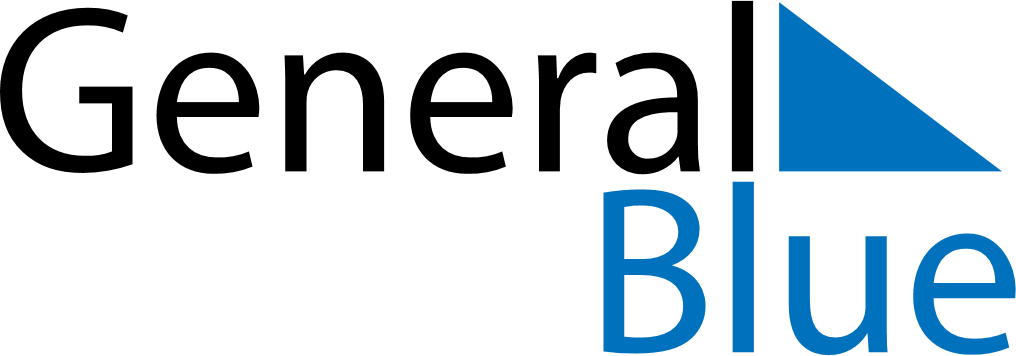 February 2020February 2020February 2020February 2020IcelandIcelandIcelandMondayTuesdayWednesdayThursdayFridaySaturdaySaturdaySunday1123456788910111213141515161718192021222223Woman’s Day24252627282929BolludagurSprengidagurAsh Wednesday